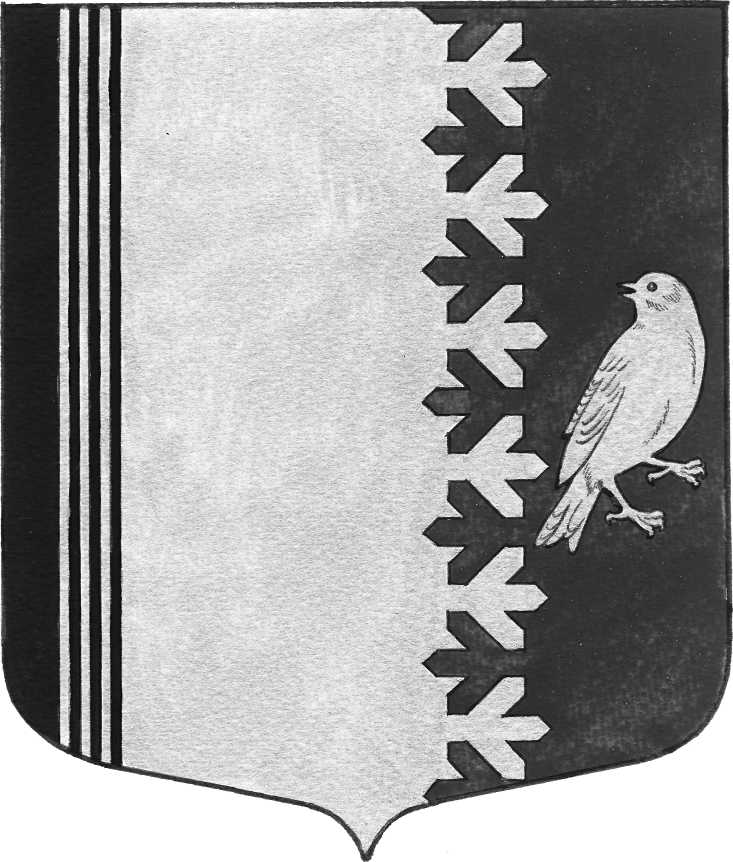 АДМИНИСТРАЦИЯ   МУНИЦИПАЛЬНОГО  ОБРАЗОВАНИЯШУМСКОЕ  СЕЛЬСКОЕ ПОСЕЛЕНИЕКИРОВСКОГО МУНИЦИПАЛЬНОГО  РАЙОНАЛЕНИНГРАДСКОЙ  ОБЛАСТИП О С Т А Н О В Л Е Н И  Еот 04 августа 2020 года № 166О внесении изменений в постановление администрации муниципального образования Шумское сельское поселение Кировского муниципального района Ленинградской области от 25 марта 2015 года № 57 «Об утверждении перечня должностей муниципальной службы МО Шумское сельское поселение Кировского муниципального района Ленинградской области, при назначении на которые граждане и при замещении  которых муниципальные  служащие обязаны представлять сведения  о своих доходах, расходах, об имуществе и обязательствах  имущественного характера, а также  сведения  о доходах, расходах, об  имуществе  и  обязательствах  имущественного характера своих супруги (супруга) и несовершеннолетних  детей»В соответствии  с пунктом 3 Указа Президента  Российской  Федерации  от 18 мая 2009 года № 557 «Об утверждении перечня должностей федеральной государственной службы, при назначении на которые граждане и при замещении которых федеральные государственные служащие обязаны представлять сведения о своих доходах, об имуществе и обязательствах имущественного характера, а также сведения о доходах, об имуществе и обязательствах имущественного характера своих супруги (супруга) и несовершеннолетних детей»         ПОСТАНОВЛЯЕТ:1. Внести в подпункт 2.1. пункта 2 ПЕРЕЧНЯ  должностей муниципальной службы МО Шумское сельское поселение Кировского муниципального района Ленинградской области, при назначении на которые граждане  и при замещении  которых муниципальные  служащие обязаны представлять сведения  о своих доходах, расходах, об имуществе и обязательствах  имущественного характера, а также  сведения  о доходах, расходах, об имуществе  и  обязательствах  имущественного характера своих супруги (супруга) и несовершеннолетних  детей   следующие изменения:1.1. Читать подпункт 2.1. пункта 2 в следующей редакции:«2.1. Специалист 1 категории администрации муниципального образования  Шумское сельское поселение Кировского муниципального района  Ленинградской области (за исключением секретаря администрации муниципального образования Шумское сельское поселение Кировского муниципального района Ленинградской области»2. Настоящее постановление вступает в силу после официального опубликования в газете «Вестник муниципального образования Шумское сельское поселение Кировского муниципального района Ленинградской области» и подлежит размещению на официальном сайте муниципального образования Шумское сельское поселение Кировского муниципального района Ленинградской области в сети Интернет.Глава администрации                                                                       В.Л.Ульянов